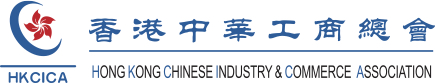 A. 會員類別Membership Type  請在方格內打上√ Please tick it off as applicablePlease fill in this form in BLOCK LETTERS for computer processing. All data will be treated in strict confidence and for internal use only.A. Membership 會員類別 / Annual Fee 入會年費A. 會員類別Membership Type  請在方格內打上√ Please tick it off as applicablePlease fill in this form in BLOCK LETTERS for computer processing. All data will be treated in strict confidence and for internal use only.A. Membership 會員類別 / Annual Fee 入會年費A. 會員類別Membership Type  請在方格內打上√ Please tick it off as applicablePlease fill in this form in BLOCK LETTERS for computer processing. All data will be treated in strict confidence and for internal use only.A. Membership 會員類別 / Annual Fee 入會年費A. 會員類別Membership Type  請在方格內打上√ Please tick it off as applicablePlease fill in this form in BLOCK LETTERS for computer processing. All data will be treated in strict confidence and for internal use only.A. Membership 會員類別 / Annual Fee 入會年費A. 會員類別Membership Type  請在方格內打上√ Please tick it off as applicablePlease fill in this form in BLOCK LETTERS for computer processing. All data will be treated in strict confidence and for internal use only.A. Membership 會員類別 / Annual Fee 入會年費A. 會員類別Membership Type  請在方格內打上√ Please tick it off as applicablePlease fill in this form in BLOCK LETTERS for computer processing. All data will be treated in strict confidence and for internal use only.A. Membership 會員類別 / Annual Fee 入會年費A. 會員類別Membership Type  請在方格內打上√ Please tick it off as applicablePlease fill in this form in BLOCK LETTERS for computer processing. All data will be treated in strict confidence and for internal use only.A. Membership 會員類別 / Annual Fee 入會年費A. 會員類別Membership Type  請在方格內打上√ Please tick it off as applicablePlease fill in this form in BLOCK LETTERS for computer processing. All data will be treated in strict confidence and for internal use only.A. Membership 會員類別 / Annual Fee 入會年費A. 會員類別Membership Type  請在方格內打上√ Please tick it off as applicablePlease fill in this form in BLOCK LETTERS for computer processing. All data will be treated in strict confidence and for internal use only.A. Membership 會員類別 / Annual Fee 入會年費A. 會員類別Membership Type  請在方格內打上√ Please tick it off as applicablePlease fill in this form in BLOCK LETTERS for computer processing. All data will be treated in strict confidence and for internal use only.A. Membership 會員類別 / Annual Fee 入會年費A. 會員類別Membership Type  請在方格內打上√ Please tick it off as applicablePlease fill in this form in BLOCK LETTERS for computer processing. All data will be treated in strict confidence and for internal use only.A. Membership 會員類別 / Annual Fee 入會年費A. 會員類別Membership Type  請在方格內打上√ Please tick it off as applicablePlease fill in this form in BLOCK LETTERS for computer processing. All data will be treated in strict confidence and for internal use only.A. Membership 會員類別 / Annual Fee 入會年費A. 會員類別Membership Type  請在方格內打上√ Please tick it off as applicablePlease fill in this form in BLOCK LETTERS for computer processing. All data will be treated in strict confidence and for internal use only.A. Membership 會員類別 / Annual Fee 入會年費A. 會員類別Membership Type  請在方格內打上√ Please tick it off as applicablePlease fill in this form in BLOCK LETTERS for computer processing. All data will be treated in strict confidence and for internal use only.A. Membership 會員類別 / Annual Fee 入會年費A. 會員類別Membership Type  請在方格內打上√ Please tick it off as applicablePlease fill in this form in BLOCK LETTERS for computer processing. All data will be treated in strict confidence and for internal use only.A. Membership 會員類別 / Annual Fee 入會年費A. 會員類別Membership Type  請在方格內打上√ Please tick it off as applicablePlease fill in this form in BLOCK LETTERS for computer processing. All data will be treated in strict confidence and for internal use only.A. Membership 會員類別 / Annual Fee 入會年費A. 會員類別Membership Type  請在方格內打上√ Please tick it off as applicablePlease fill in this form in BLOCK LETTERS for computer processing. All data will be treated in strict confidence and for internal use only.A. Membership 會員類別 / Annual Fee 入會年費A. 會員類別Membership Type  請在方格內打上√ Please tick it off as applicablePlease fill in this form in BLOCK LETTERS for computer processing. All data will be treated in strict confidence and for internal use only.A. Membership 會員類別 / Annual Fee 入會年費A. 會員類別Membership Type  請在方格內打上√ Please tick it off as applicablePlease fill in this form in BLOCK LETTERS for computer processing. All data will be treated in strict confidence and for internal use only.A. Membership 會員類別 / Annual Fee 入會年費A. 會員類別Membership Type  請在方格內打上√ Please tick it off as applicablePlease fill in this form in BLOCK LETTERS for computer processing. All data will be treated in strict confidence and for internal use only.A. Membership 會員類別 / Annual Fee 入會年費A. 會員類別Membership Type  請在方格內打上√ Please tick it off as applicablePlease fill in this form in BLOCK LETTERS for computer processing. All data will be treated in strict confidence and for internal use only.A. Membership 會員類別 / Annual Fee 入會年費總會會長/主席President / Chairman of the Association                                      □總會會長/主席President / Chairman of the Association                                      □總會會長/主席President / Chairman of the Association                                      □總會會長/主席President / Chairman of the Association                                      □總會會長/主席President / Chairman of the Association                                      □總會會長/主席President / Chairman of the Association                                      □總會會長/主席President / Chairman of the Association                                      □總會會長/主席President / Chairman of the Association                                      □總會名譽會長Honorary President of the Association □總會名譽會長Honorary President of the Association □總會名譽會長Honorary President of the Association □總會名譽會長Honorary President of the Association □總會名譽會長Honorary President of the Association □總會名譽會長Honorary President of the Association □總會名譽會長Honorary President of the Association □總會名譽會長Honorary President of the Association □總會名譽會長Honorary President of the Association □總會名譽會長Honorary President of the Association □總會名譽會長Honorary President of the Association □總會名譽會長Honorary President of the Association □總會名譽會長Honorary President of the Association □總會聯席主席Co-chairman of the Association  □總會聯席主席Co-chairman of the Association  □總會聯席主席Co-chairman of the Association  □總會聯席主席Co-chairman of the Association  □總會聯席主席Co-chairman of the Association  □總會聯席主席Co-chairman of the Association  □總會聯席主席Co-chairman of the Association  □總會聯席主席Co-chairman of the Association  □總會副主席Vice President of the Association  □總會副主席Vice President of the Association  □總會副主席Vice President of the Association  □總會副主席Vice President of the Association  □總會副主席Vice President of the Association  □總會副主席Vice President of the Association  □總會副主席Vice President of the Association  □總會副主席Vice President of the Association  □總會副主席Vice President of the Association  □總會副主席Vice President of the Association  □總會副主席Vice President of the Association  □總會副主席Vice President of the Association  □總會副主席Vice President of the Association  □專委會名譽會長Honorary President of Specialty Committee                              □專委會名譽會長Honorary President of Specialty Committee                              □專委會名譽會長Honorary President of Specialty Committee                              □專委會名譽會長Honorary President of Specialty Committee                              □專委會名譽會長Honorary President of Specialty Committee                              □專委會名譽會長Honorary President of Specialty Committee                              □專委會名譽會長Honorary President of Specialty Committee                              □專委會名譽會長Honorary President of Specialty Committee                              □專委會會長President of  Specialty Committee □專委會會長President of  Specialty Committee □專委會會長President of  Specialty Committee □專委會會長President of  Specialty Committee □專委會會長President of  Specialty Committee □專委會會長President of  Specialty Committee □專委會會長President of  Specialty Committee □專委會會長President of  Specialty Committee □專委會會長President of  Specialty Committee □專委會會長President of  Specialty Committee □專委會會長President of  Specialty Committee □專委會會長President of  Specialty Committee □專委會會長President of  Specialty Committee □專委會執行會長 Executive President of  Specialty Committee                   □專委會執行會長 Executive President of  Specialty Committee                   □專委會執行會長 Executive President of  Specialty Committee                   □專委會執行會長 Executive President of  Specialty Committee                   □專委會執行會長 Executive President of  Specialty Committee                   □專委會執行會長 Executive President of  Specialty Committee                   □專委會執行會長 Executive President of  Specialty Committee                   □專委會執行會長 Executive President of  Specialty Committee                   □專委會常務副會長Executive Vice President of  Specialty  Committee   □         專委會常務副會長Executive Vice President of  Specialty  Committee   □         專委會常務副會長Executive Vice President of  Specialty  Committee   □         專委會常務副會長Executive Vice President of  Specialty  Committee   □         專委會常務副會長Executive Vice President of  Specialty  Committee   □         專委會常務副會長Executive Vice President of  Specialty  Committee   □         專委會常務副會長Executive Vice President of  Specialty  Committee   □         專委會常務副會長Executive Vice President of  Specialty  Committee   □         專委會常務副會長Executive Vice President of  Specialty  Committee   □         專委會常務副會長Executive Vice President of  Specialty  Committee   □         專委會常務副會長Executive Vice President of  Specialty  Committee   □         專委會常務副會長Executive Vice President of  Specialty  Committee   □         專委會常務副會長Executive Vice President of  Specialty  Committee   □         專委會副會長Vice-President of  Specialty Committee   □                   專委會副會長Vice-President of  Specialty Committee   □                   專委會副會長Vice-President of  Specialty Committee   □                   專委會副會長Vice-President of  Specialty Committee   □                   專委會副會長Vice-President of  Specialty Committee   □                   專委會副會長Vice-President of  Specialty Committee   □                   專委會副會長Vice-President of  Specialty Committee   □                   專委會副會長Vice-President of  Specialty Committee   □                   總會常務會董Executive of the Association Board □總會常務會董Executive of the Association Board □總會常務會董Executive of the Association Board □總會常務會董Executive of the Association Board □總會常務會董Executive of the Association Board □總會常務會董Executive of the Association Board □總會常務會董Executive of the Association Board □總會常務會董Executive of the Association Board □總會常務會董Executive of the Association Board □總會常務會董Executive of the Association Board □總會常務會董Executive of the Association Board □總會常務會董Executive of the Association Board □總會常務會董Executive of the Association Board □總會會董Member of the Association Board □總會會董Member of the Association Board □總會會董Member of the Association Board □總會會董Member of the Association Board □總會會董Member of the Association Board □總會會董Member of the Association Board □總會會董Member of the Association Board □總會會董Member of the Association Board □專委會執委Executive of Specialty Committee  □專委會執委Executive of Specialty Committee  □專委會執委Executive of Specialty Committee  □專委會執委Executive of Specialty Committee  □專委會執委Executive of Specialty Committee  □專委會執委Executive of Specialty Committee  □專委會執委Executive of Specialty Committee  □專委會執委Executive of Specialty Committee  □專委會執委Executive of Specialty Committee  □專委會執委Executive of Specialty Committee  □專委會執委Executive of Specialty Committee  □專委會執委Executive of Specialty Committee  □專委會執委Executive of Specialty Committee  □專委會分會會長 Chairman of the Committee of Experts□專委會分會會長 Chairman of the Committee of Experts□專委會分會會長 Chairman of the Committee of Experts□專委會分會會長 Chairman of the Committee of Experts□專委會分會會長 Chairman of the Committee of Experts□專委會分會會長 Chairman of the Committee of Experts□專委會分會會長 Chairman of the Committee of Experts□專委會分會會長 Chairman of the Committee of Experts□專委會分會會長 Chairman of the Committee of Experts□會員Member會員Member會員Member會員Member會員Member公司會員Company Members □公司會員Company Members □公司會員Company Members □公司會員Company Members □公司會員Company Members □公司會員Company Members □公司會員Company Members □專委會副會長 Deputy Commissioner□專委會副會長 Deputy Commissioner□專委會副會長 Deputy Commissioner□專委會副會長 Deputy Commissioner□專委會副會長 Deputy Commissioner□專委會副會長 Deputy Commissioner□專委會副會長 Deputy Commissioner□專委會副會長 Deputy Commissioner□專委會副會長 Deputy Commissioner□會員Member會員Member會員Member會員Member會員Member學生會員Student Member 學生會員Student Member 學生會員Student Member 學生會員Student Member 學生會員Student Member 學生會員Student Member 學生會員Student Member B. 公司資料Company ProfileB. 公司資料Company ProfileB. 公司資料Company ProfileB. 公司資料Company ProfileB. 公司資料Company ProfileB. 公司資料Company ProfileB. 公司資料Company ProfileB. 公司資料Company ProfileB. 公司資料Company ProfileB. 公司資料Company ProfileB. 公司資料Company ProfileB. 公司資料Company ProfileB. 公司資料Company ProfileB. 公司資料Company ProfileB. 公司資料Company ProfileB. 公司資料Company ProfileB. 公司資料Company ProfileB. 公司資料Company ProfileB. 公司資料Company ProfileB. 公司資料Company ProfileB. 公司資料Company Profile公司名稱Name of Company公司名稱Name of Company公司名稱Name of Company公司名稱Name of Company中文(Chinese)：中文(Chinese)：中文(Chinese)：中文(Chinese)：中文(Chinese)：中文(Chinese)：中文(Chinese)：中文(Chinese)：中文(Chinese)：中文(Chinese)：中文(Chinese)：中文(Chinese)：中文(Chinese)：中文(Chinese)：中文(Chinese)：中文(Chinese)：中文(Chinese)：公司名稱Name of Company公司名稱Name of Company公司名稱Name of Company公司名稱Name of Company英文(English)：英文(English)：英文(English)：英文(English)：英文(English)：英文(English)：英文(English)：英文(English)：英文(English)：英文(English)：英文(English)：英文(English)：英文(English)：英文(English)：英文(English)：英文(English)：英文(English)：公司名稱Name of Company公司名稱Name of Company公司名稱Name of Company公司名稱Name of Company所屬國家及地區 Country/Place of Origin：所屬國家及地區 Country/Place of Origin：所屬國家及地區 Country/Place of Origin：所屬國家及地區 Country/Place of Origin：所屬國家及地區 Country/Place of Origin：所屬國家及地區 Country/Place of Origin：所屬國家及地區 Country/Place of Origin：所屬國家及地區 Country/Place of Origin：所屬國家及地區 Country/Place of Origin：所屬國家及地區 Country/Place of Origin：所屬國家及地區 Country/Place of Origin：所屬國家及地區 Country/Place of Origin：所屬國家及地區 Country/Place of Origin：所屬國家及地區 Country/Place of Origin：所屬國家及地區 Country/Place of Origin：所屬國家及地區 Country/Place of Origin：所屬國家及地區 Country/Place of Origin：地    址  Add.：地    址  Add.：地    址  Add.：地    址  Add.：成立日期 Date of Incorporated：        年      月       日成立日期 Date of Incorporated：        年      月       日成立日期 Date of Incorporated：        年      月       日成立日期 Date of Incorporated：        年      月       日成立日期 Date of Incorporated：        年      月       日成立日期 Date of Incorporated：        年      月       日成立日期 Date of Incorporated：        年      月       日成立日期 Date of Incorporated：        年      月       日成立日期 Date of Incorporated：        年      月       日成立日期 Date of Incorporated：        年      月       日成立日期 Date of Incorporated：        年      月       日成立日期 Date of Incorporated：        年      月       日成立日期 Date of Incorporated：        年      月       日員工人數Staff size ：員工人數Staff size ：員工人數Staff size ：員工人數Staff size ：員工人數Staff size ：員工人數Staff size ：員工人數Staff size ：員工人數Staff size ： 公司類型(年銷售額)  Company Type (Turnover)： 公司類型(年銷售額)  Company Type (Turnover)： 公司類型(年銷售額)  Company Type (Turnover)： 公司類型(年銷售額)  Company Type (Turnover)： 公司類型(年銷售額)  Company Type (Turnover)： 公司類型(年銷售額)  Company Type (Turnover)： 公司類型(年銷售額)  Company Type (Turnover)： 公司類型(年銷售額)  Company Type (Turnover)： 公司類型(年銷售額)  Company Type (Turnover)： 公司類型(年銷售額)  Company Type (Turnover)： 公司類型(年銷售額)  Company Type (Turnover)： 公司類型(年銷售額)  Company Type (Turnover)： 公司類型(年銷售額)  Company Type (Turnover)： 公司類型(年銷售額)  Company Type (Turnover)： 公司類型(年銷售額)  Company Type (Turnover)： 公司類型(年銷售額)  Company Type (Turnover)： 公司類型(年銷售額)  Company Type (Turnover)： 公司類型(年銷售額)  Company Type (Turnover)： 公司類型(年銷售額)  Company Type (Turnover)： 公司類型(年銷售額)  Company Type (Turnover)： 公司類型(年銷售額)  Company Type (Turnover)：主營業務 Main Business：主營業務 Main Business：主營業務 Main Business：主營業務 Main Business：行業 Industry：行業 Industry：行業 Industry：行業 Industry：行業 Industry：行業 Industry：註冊資金Registered Capital：註冊資金Registered Capital：註冊資金Registered Capital：註冊資金Registered Capital：現有資產 Current Asset：現有資產 Current Asset：現有資產 Current Asset：現有資產 Current Asset：現有資產 Current Asset：現有資產 Current Asset：註冊地Registered Place：註冊地Registered Place：註冊地Registered Place：註冊地Registered Place：企業性質 Business Nature：企業性質 Business Nature：企業性質 Business Nature：企業性質 Business Nature：企業性質 Business Nature：企業性質 Business Nature：企業性質 Business Nature：企業性質 Business Nature：企業性質 Business Nature：聯繫電話 Tel：聯繫電話 Tel：聯繫電話 Tel：聯繫電話 Tel：網    址 Website：網    址 Website：網    址 Website：網    址 Website：網    址 Website：網    址 Website：網    址 Website：網    址 Website：網    址 Website：傳    真 Fax：傳    真 Fax：傳    真 Fax：傳    真 Fax：電子郵件 Email：電子郵件 Email：電子郵件 Email：電子郵件 Email：電子郵件 Email：電子郵件 Email：電子郵件 Email：電子郵件 Email：電子郵件 Email：公司簡介 Company Brief（另附頁Attached Sheet）：公司簡介 Company Brief（另附頁Attached Sheet）：公司簡介 Company Brief（另附頁Attached Sheet）：公司簡介 Company Brief（另附頁Attached Sheet）：公司簡介 Company Brief（另附頁Attached Sheet）：公司簡介 Company Brief（另附頁Attached Sheet）：公司簡介 Company Brief（另附頁Attached Sheet）：公司簡介 Company Brief（另附頁Attached Sheet）：公司簡介 Company Brief（另附頁Attached Sheet）：公司簡介 Company Brief（另附頁Attached Sheet）：公司簡介 Company Brief（另附頁Attached Sheet）：公司簡介 Company Brief（另附頁Attached Sheet）：公司簡介 Company Brief（另附頁Attached Sheet）：公司簡介 Company Brief（另附頁Attached Sheet）：公司簡介 Company Brief（另附頁Attached Sheet）：公司簡介 Company Brief（另附頁Attached Sheet）：公司簡介 Company Brief（另附頁Attached Sheet）：公司簡介 Company Brief（另附頁Attached Sheet）：公司簡介 Company Brief（另附頁Attached Sheet）：公司簡介 Company Brief（另附頁Attached Sheet）：公司簡介 Company Brief（另附頁Attached Sheet）：企業需求 Business Requirements：企業需求 Business Requirements：企業需求 Business Requirements：企業需求 Business Requirements：企業需求 Business Requirements：企業需求 Business Requirements：企業需求 Business Requirements：企業需求 Business Requirements：企業需求 Business Requirements：企業需求 Business Requirements：企業需求 Business Requirements：企業需求 Business Requirements：企業需求 Business Requirements：企業需求 Business Requirements：企業需求 Business Requirements：企業需求 Business Requirements：企業需求 Business Requirements：企業需求 Business Requirements：企業需求 Business Requirements：企業需求 Business Requirements：企業需求 Business Requirements：（企業）聯繫人資訊Contact Information：姓名 Name：姓名 Name：姓名 Name：姓名 Name：姓名 Name：性別Gender：性別Gender：性別Gender：性別Gender：性別Gender：性別Gender：性別Gender：性別Gender：性別Gender：職務Position：職務Position：職務Position：職務Position：職務Position：手機Mobile ：請另附：1、身份證影本；  2、企業營業執照影本；3、申請人照片（電子版）4、個人及企業簡介（包括創建時間、所屬行業、企業規模及所獲榮譽等）所有材料加蓋公章，材料提供方保證材料的真實性。Please attach as follow: 1. Copy of ID ; 2. Copy of Business License; 3. Personal Image (E-version); 4. Personal & Company Brief (Date of Incorporated/ Industry/ Size/ Awards, etc.) , all the materials keep authentic.請另附：1、身份證影本；  2、企業營業執照影本；3、申請人照片（電子版）4、個人及企業簡介（包括創建時間、所屬行業、企業規模及所獲榮譽等）所有材料加蓋公章，材料提供方保證材料的真實性。Please attach as follow: 1. Copy of ID ; 2. Copy of Business License; 3. Personal Image (E-version); 4. Personal & Company Brief (Date of Incorporated/ Industry/ Size/ Awards, etc.) , all the materials keep authentic.請另附：1、身份證影本；  2、企業營業執照影本；3、申請人照片（電子版）4、個人及企業簡介（包括創建時間、所屬行業、企業規模及所獲榮譽等）所有材料加蓋公章，材料提供方保證材料的真實性。Please attach as follow: 1. Copy of ID ; 2. Copy of Business License; 3. Personal Image (E-version); 4. Personal & Company Brief (Date of Incorporated/ Industry/ Size/ Awards, etc.) , all the materials keep authentic.請另附：1、身份證影本；  2、企業營業執照影本；3、申請人照片（電子版）4、個人及企業簡介（包括創建時間、所屬行業、企業規模及所獲榮譽等）所有材料加蓋公章，材料提供方保證材料的真實性。Please attach as follow: 1. Copy of ID ; 2. Copy of Business License; 3. Personal Image (E-version); 4. Personal & Company Brief (Date of Incorporated/ Industry/ Size/ Awards, etc.) , all the materials keep authentic.請另附：1、身份證影本；  2、企業營業執照影本；3、申請人照片（電子版）4、個人及企業簡介（包括創建時間、所屬行業、企業規模及所獲榮譽等）所有材料加蓋公章，材料提供方保證材料的真實性。Please attach as follow: 1. Copy of ID ; 2. Copy of Business License; 3. Personal Image (E-version); 4. Personal & Company Brief (Date of Incorporated/ Industry/ Size/ Awards, etc.) , all the materials keep authentic.請另附：1、身份證影本；  2、企業營業執照影本；3、申請人照片（電子版）4、個人及企業簡介（包括創建時間、所屬行業、企業規模及所獲榮譽等）所有材料加蓋公章，材料提供方保證材料的真實性。Please attach as follow: 1. Copy of ID ; 2. Copy of Business License; 3. Personal Image (E-version); 4. Personal & Company Brief (Date of Incorporated/ Industry/ Size/ Awards, etc.) , all the materials keep authentic.請另附：1、身份證影本；  2、企業營業執照影本；3、申請人照片（電子版）4、個人及企業簡介（包括創建時間、所屬行業、企業規模及所獲榮譽等）所有材料加蓋公章，材料提供方保證材料的真實性。Please attach as follow: 1. Copy of ID ; 2. Copy of Business License; 3. Personal Image (E-version); 4. Personal & Company Brief (Date of Incorporated/ Industry/ Size/ Awards, etc.) , all the materials keep authentic.請另附：1、身份證影本；  2、企業營業執照影本；3、申請人照片（電子版）4、個人及企業簡介（包括創建時間、所屬行業、企業規模及所獲榮譽等）所有材料加蓋公章，材料提供方保證材料的真實性。Please attach as follow: 1. Copy of ID ; 2. Copy of Business License; 3. Personal Image (E-version); 4. Personal & Company Brief (Date of Incorporated/ Industry/ Size/ Awards, etc.) , all the materials keep authentic.請另附：1、身份證影本；  2、企業營業執照影本；3、申請人照片（電子版）4、個人及企業簡介（包括創建時間、所屬行業、企業規模及所獲榮譽等）所有材料加蓋公章，材料提供方保證材料的真實性。Please attach as follow: 1. Copy of ID ; 2. Copy of Business License; 3. Personal Image (E-version); 4. Personal & Company Brief (Date of Incorporated/ Industry/ Size/ Awards, etc.) , all the materials keep authentic.請另附：1、身份證影本；  2、企業營業執照影本；3、申請人照片（電子版）4、個人及企業簡介（包括創建時間、所屬行業、企業規模及所獲榮譽等）所有材料加蓋公章，材料提供方保證材料的真實性。Please attach as follow: 1. Copy of ID ; 2. Copy of Business License; 3. Personal Image (E-version); 4. Personal & Company Brief (Date of Incorporated/ Industry/ Size/ Awards, etc.) , all the materials keep authentic.請另附：1、身份證影本；  2、企業營業執照影本；3、申請人照片（電子版）4、個人及企業簡介（包括創建時間、所屬行業、企業規模及所獲榮譽等）所有材料加蓋公章，材料提供方保證材料的真實性。Please attach as follow: 1. Copy of ID ; 2. Copy of Business License; 3. Personal Image (E-version); 4. Personal & Company Brief (Date of Incorporated/ Industry/ Size/ Awards, etc.) , all the materials keep authentic.請另附：1、身份證影本；  2、企業營業執照影本；3、申請人照片（電子版）4、個人及企業簡介（包括創建時間、所屬行業、企業規模及所獲榮譽等）所有材料加蓋公章，材料提供方保證材料的真實性。Please attach as follow: 1. Copy of ID ; 2. Copy of Business License; 3. Personal Image (E-version); 4. Personal & Company Brief (Date of Incorporated/ Industry/ Size/ Awards, etc.) , all the materials keep authentic.請另附：1、身份證影本；  2、企業營業執照影本；3、申請人照片（電子版）4、個人及企業簡介（包括創建時間、所屬行業、企業規模及所獲榮譽等）所有材料加蓋公章，材料提供方保證材料的真實性。Please attach as follow: 1. Copy of ID ; 2. Copy of Business License; 3. Personal Image (E-version); 4. Personal & Company Brief (Date of Incorporated/ Industry/ Size/ Awards, etc.) , all the materials keep authentic.請另附：1、身份證影本；  2、企業營業執照影本；3、申請人照片（電子版）4、個人及企業簡介（包括創建時間、所屬行業、企業規模及所獲榮譽等）所有材料加蓋公章，材料提供方保證材料的真實性。Please attach as follow: 1. Copy of ID ; 2. Copy of Business License; 3. Personal Image (E-version); 4. Personal & Company Brief (Date of Incorporated/ Industry/ Size/ Awards, etc.) , all the materials keep authentic.請另附：1、身份證影本；  2、企業營業執照影本；3、申請人照片（電子版）4、個人及企業簡介（包括創建時間、所屬行業、企業規模及所獲榮譽等）所有材料加蓋公章，材料提供方保證材料的真實性。Please attach as follow: 1. Copy of ID ; 2. Copy of Business License; 3. Personal Image (E-version); 4. Personal & Company Brief (Date of Incorporated/ Industry/ Size/ Awards, etc.) , all the materials keep authentic.請另附：1、身份證影本；  2、企業營業執照影本；3、申請人照片（電子版）4、個人及企業簡介（包括創建時間、所屬行業、企業規模及所獲榮譽等）所有材料加蓋公章，材料提供方保證材料的真實性。Please attach as follow: 1. Copy of ID ; 2. Copy of Business License; 3. Personal Image (E-version); 4. Personal & Company Brief (Date of Incorporated/ Industry/ Size/ Awards, etc.) , all the materials keep authentic.請另附：1、身份證影本；  2、企業營業執照影本；3、申請人照片（電子版）4、個人及企業簡介（包括創建時間、所屬行業、企業規模及所獲榮譽等）所有材料加蓋公章，材料提供方保證材料的真實性。Please attach as follow: 1. Copy of ID ; 2. Copy of Business License; 3. Personal Image (E-version); 4. Personal & Company Brief (Date of Incorporated/ Industry/ Size/ Awards, etc.) , all the materials keep authentic.請另附：1、身份證影本；  2、企業營業執照影本；3、申請人照片（電子版）4、個人及企業簡介（包括創建時間、所屬行業、企業規模及所獲榮譽等）所有材料加蓋公章，材料提供方保證材料的真實性。Please attach as follow: 1. Copy of ID ; 2. Copy of Business License; 3. Personal Image (E-version); 4. Personal & Company Brief (Date of Incorporated/ Industry/ Size/ Awards, etc.) , all the materials keep authentic.請另附：1、身份證影本；  2、企業營業執照影本；3、申請人照片（電子版）4、個人及企業簡介（包括創建時間、所屬行業、企業規模及所獲榮譽等）所有材料加蓋公章，材料提供方保證材料的真實性。Please attach as follow: 1. Copy of ID ; 2. Copy of Business License; 3. Personal Image (E-version); 4. Personal & Company Brief (Date of Incorporated/ Industry/ Size/ Awards, etc.) , all the materials keep authentic.請另附：1、身份證影本；  2、企業營業執照影本；3、申請人照片（電子版）4、個人及企業簡介（包括創建時間、所屬行業、企業規模及所獲榮譽等）所有材料加蓋公章，材料提供方保證材料的真實性。Please attach as follow: 1. Copy of ID ; 2. Copy of Business License; 3. Personal Image (E-version); 4. Personal & Company Brief (Date of Incorporated/ Industry/ Size/ Awards, etc.) , all the materials keep authentic.請另附：1、身份證影本；  2、企業營業執照影本；3、申請人照片（電子版）4、個人及企業簡介（包括創建時間、所屬行業、企業規模及所獲榮譽等）所有材料加蓋公章，材料提供方保證材料的真實性。Please attach as follow: 1. Copy of ID ; 2. Copy of Business License; 3. Personal Image (E-version); 4. Personal & Company Brief (Date of Incorporated/ Industry/ Size/ Awards, etc.) , all the materials keep authentic.C. 申請人基本情況Personal Information C. 申請人基本情況Personal Information C. 申請人基本情況Personal Information C. 申請人基本情況Personal Information C. 申請人基本情況Personal Information C. 申請人基本情況Personal Information C. 申請人基本情況Personal Information C. 申請人基本情況Personal Information C. 申請人基本情況Personal Information C. 申請人基本情況Personal Information C. 申請人基本情況Personal Information C. 申請人基本情況Personal Information C. 申請人基本情況Personal Information C. 申請人基本情況Personal Information C. 申請人基本情況Personal Information C. 申請人基本情況Personal Information C. 申請人基本情況Personal Information C. 申請人基本情況Personal Information C. 申請人基本情況Personal Information C. 申請人基本情況Personal Information C. 申請人基本情況Personal Information 申請人 Name ：申請人 Name ：企業職務 Position：企業職務 Position：企業職務 Position：企業職務 Position：企業職務 Position：企業職務 Position：企業職務 Position：企業職務 Position：聯繫電話 Tel ：聯繫電話 Tel ：手    機 Mobile ：手    機 Mobile ：手    機 Mobile ：手    機 Mobile ：手    機 Mobile ：手    機 Mobile ：手    機 Mobile ：手    機 Mobile ：性別Gender  :性別Gender  :出生日期 Date Of Birth:出生日期 Date Of Birth:出生日期 Date Of Birth:出生日期 Date Of Birth:出生日期 Date Of Birth:出生日期 Date Of Birth:出生日期 Date Of Birth:出生日期 Date Of Birth:国籍 Nationality：国籍 Nationality：籍貫 Place of Birth：籍貫 Place of Birth：籍貫 Place of Birth：籍貫 Place of Birth：籍貫 Place of Birth：籍貫 Place of Birth：籍貫 Place of Birth：籍貫 Place of Birth：身份證號 ID Number：身份證號 ID Number： 所屬政黨/政治身份Political Identity:: 所屬政黨/政治身份Political Identity:: 所屬政黨/政治身份Political Identity:: 所屬政黨/政治身份Political Identity:: 所屬政黨/政治身份Political Identity:: 所屬政黨/政治身份Political Identity:: 所屬政黨/政治身份Political Identity:: 所屬政黨/政治身份Political Identity::學歷Education Background：學歷Education Background：其他社會職務Other Social roles：其他社會職務Other Social roles：其他社會職務Other Social roles：其他社會職務Other Social roles：其他社會職務Other Social roles：其他社會職務Other Social roles：其他社會職務Other Social roles：其他社會職務Other Social roles：個人電郵 E-mail:個人電郵 E-mail:電話 Tel:電話 Tel:電話 Tel:電話 Tel:電話 Tel:電話 Tel:電話 Tel:微信 WeChat:微信 WeChat:入会推荐人Referrer入会推荐人Referrer入会推荐人Referrer入会推荐人Referrer入会推荐人Referrer入会推荐人Referrer入会推荐人Referrer入会推荐人ReferrerD.請選擇專業委員會活動Tick it off as applicable            請在方格內打上√ Please tick it off as applicableD.請選擇專業委員會活動Tick it off as applicable            請在方格內打上√ Please tick it off as applicableD.請選擇專業委員會活動Tick it off as applicable            請在方格內打上√ Please tick it off as applicableD.請選擇專業委員會活動Tick it off as applicable            請在方格內打上√ Please tick it off as applicableD.請選擇專業委員會活動Tick it off as applicable            請在方格內打上√ Please tick it off as applicableD.請選擇專業委員會活動Tick it off as applicable            請在方格內打上√ Please tick it off as applicableD.請選擇專業委員會活動Tick it off as applicable            請在方格內打上√ Please tick it off as applicableD.請選擇專業委員會活動Tick it off as applicable            請在方格內打上√ Please tick it off as applicableD.請選擇專業委員會活動Tick it off as applicable            請在方格內打上√ Please tick it off as applicableD.請選擇專業委員會活動Tick it off as applicable            請在方格內打上√ Please tick it off as applicableD.請選擇專業委員會活動Tick it off as applicable            請在方格內打上√ Please tick it off as applicableD.請選擇專業委員會活動Tick it off as applicable            請在方格內打上√ Please tick it off as applicableD.請選擇專業委員會活動Tick it off as applicable            請在方格內打上√ Please tick it off as applicableD.請選擇專業委員會活動Tick it off as applicable            請在方格內打上√ Please tick it off as applicableD.請選擇專業委員會活動Tick it off as applicable            請在方格內打上√ Please tick it off as applicableD.請選擇專業委員會活動Tick it off as applicable            請在方格內打上√ Please tick it off as applicableD.請選擇專業委員會活動Tick it off as applicable            請在方格內打上√ Please tick it off as applicableD.請選擇專業委員會活動Tick it off as applicable            請在方格內打上√ Please tick it off as applicableD.請選擇專業委員會活動Tick it off as applicable            請在方格內打上√ Please tick it off as applicableD.請選擇專業委員會活動Tick it off as applicable            請在方格內打上√ Please tick it off as applicableD.請選擇專業委員會活動Tick it off as applicable            請在方格內打上√ Please tick it off as applicable產業融合委員會  □Industrial Cooperation Committee 產業融合委員會  □Industrial Cooperation Committee 產業融合委員會  □Industrial Cooperation Committee 金融委員會 □Finance Committee金融委員會 □Finance Committee金融委員會 □Finance Committee金融委員會 □Finance Committee金融委員會 □Finance Committee金融委員會 □Finance Committee金融委員會 □Finance Committee金融委員會 □Finance Committee金融委員會 □Finance Committee科技創新委員會 □Technology Innovation Committee科技創新委員會 □Technology Innovation Committee科技創新委員會 □Technology Innovation Committee科技創新委員會 □Technology Innovation Committee科技創新委員會 □Technology Innovation Committee醫疗健康專業委員會 □Medical and Health Professional Committee醫疗健康專業委員會 □Medical and Health Professional Committee醫疗健康專業委員會 □Medical and Health Professional Committee醫疗健康專業委員會 □Medical and Health Professional Committee投融資委員會 □Investment and Finance Committee投融資委員會 □Investment and Finance Committee投融資委員會 □Investment and Finance Committee地產及建築委員會 □Building Committee地產及建築委員會 □Building Committee地產及建築委員會 □Building Committee地產及建築委員會 □Building Committee地產及建築委員會 □Building Committee地產及建築委員會 □Building Committee地產及建築委員會 □Building Committee地產及建築委員會 □Building Committee地產及建築委員會 □Building Committee交通運輸委員會Traffic Transport Committee
交通運輸委員會Traffic Transport Committee
交通運輸委員會Traffic Transport Committee
交通運輸委員會Traffic Transport Committee
交通運輸委員會Traffic Transport Committee
文創藝术委員會 □Culture and Pictures Committee文創藝术委員會 □Culture and Pictures Committee文創藝术委員會 □Culture and Pictures Committee文創藝术委員會 □Culture and Pictures Committee新生态農業委員會NewEcologicalAgriculture Committee新生态農業委員會NewEcologicalAgriculture Committee新生态農業委員會NewEcologicalAgriculture Committee一带一路战略聨盟Belt and Road Strategic Alliance一带一路战略聨盟Belt and Road Strategic Alliance一带一路战略聨盟Belt and Road Strategic Alliance一带一路战略聨盟Belt and Road Strategic Alliance一带一路战略聨盟Belt and Road Strategic Alliance一带一路战略聨盟Belt and Road Strategic Alliance一带一路战略聨盟Belt and Road Strategic Alliance一带一路战略聨盟Belt and Road Strategic Alliance一带一路战略聨盟Belt and Road Strategic Alliance法律事務委員會Legal Affairs Committee法律事務委員會Legal Affairs Committee法律事務委員會Legal Affairs Committee法律事務委員會Legal Affairs Committee法律事務委員會Legal Affairs Committee粤港澳合作委員會Guangdong, Hong Kong and Macao Cooperation Committee 粤港澳合作委員會Guangdong, Hong Kong and Macao Cooperation Committee 粤港澳合作委員會Guangdong, Hong Kong and Macao Cooperation Committee 粤港澳合作委員會Guangdong, Hong Kong and Macao Cooperation Committee 內地及國際事務委員會 □China & International Affairs Committee內地及國際事務委員會 □China & International Affairs Committee內地及國際事務委員會 □China & International Affairs Committee名媛會 □Genuine Ladies Club名媛會 □Genuine Ladies Club名媛會 □Genuine Ladies Club名媛會 □Genuine Ladies Club名媛會 □Genuine Ladies Club名媛會 □Genuine Ladies Club名媛會 □Genuine Ladies Club名媛會 □Genuine Ladies Club名媛會 □Genuine Ladies Club青年天使會 □Youth Committee青年天使會 □Youth Committee青年天使會 □Youth Committee青年天使會 □Youth Committee青年天使會 □Youth Committee合唱團 □HKCICA Chorus合唱團 □HKCICA Chorus合唱團 □HKCICA Chorus合唱團 □HKCICA Chorus義工團 □HKCICA Volunteers義工團 □HKCICA Volunteers義工團 □HKCICA Volunteers本人自願加入香港中華工商總會，遵守總會章程，履行義務，並承諾所填資料完整均真實有效，可供香港中華工商總會用作與會籍有關的用途，請予以批准！I hereby declare that I am committed to joining the Hong Kong Chinese Industry & Commerce Association on a voluntary basis, and I observe its provisions of constitution and fulfill duties. I declare that the information given above is correct and complete to the best of my knowledge, which is authorized to membership work use.申 請 人(Applicant)：                             (簽字&公司蓋章)（Signature & Stamp ）：                                                   申請日期:          年   月   日                                 Date： 本人自願加入香港中華工商總會，遵守總會章程，履行義務，並承諾所填資料完整均真實有效，可供香港中華工商總會用作與會籍有關的用途，請予以批准！I hereby declare that I am committed to joining the Hong Kong Chinese Industry & Commerce Association on a voluntary basis, and I observe its provisions of constitution and fulfill duties. I declare that the information given above is correct and complete to the best of my knowledge, which is authorized to membership work use.申 請 人(Applicant)：                             (簽字&公司蓋章)（Signature & Stamp ）：                                                   申請日期:          年   月   日                                 Date： 本人自願加入香港中華工商總會，遵守總會章程，履行義務，並承諾所填資料完整均真實有效，可供香港中華工商總會用作與會籍有關的用途，請予以批准！I hereby declare that I am committed to joining the Hong Kong Chinese Industry & Commerce Association on a voluntary basis, and I observe its provisions of constitution and fulfill duties. I declare that the information given above is correct and complete to the best of my knowledge, which is authorized to membership work use.申 請 人(Applicant)：                             (簽字&公司蓋章)（Signature & Stamp ）：                                                   申請日期:          年   月   日                                 Date： 本人自願加入香港中華工商總會，遵守總會章程，履行義務，並承諾所填資料完整均真實有效，可供香港中華工商總會用作與會籍有關的用途，請予以批准！I hereby declare that I am committed to joining the Hong Kong Chinese Industry & Commerce Association on a voluntary basis, and I observe its provisions of constitution and fulfill duties. I declare that the information given above is correct and complete to the best of my knowledge, which is authorized to membership work use.申 請 人(Applicant)：                             (簽字&公司蓋章)（Signature & Stamp ）：                                                   申請日期:          年   月   日                                 Date： 本人自願加入香港中華工商總會，遵守總會章程，履行義務，並承諾所填資料完整均真實有效，可供香港中華工商總會用作與會籍有關的用途，請予以批准！I hereby declare that I am committed to joining the Hong Kong Chinese Industry & Commerce Association on a voluntary basis, and I observe its provisions of constitution and fulfill duties. I declare that the information given above is correct and complete to the best of my knowledge, which is authorized to membership work use.申 請 人(Applicant)：                             (簽字&公司蓋章)（Signature & Stamp ）：                                                   申請日期:          年   月   日                                 Date： 本人自願加入香港中華工商總會，遵守總會章程，履行義務，並承諾所填資料完整均真實有效，可供香港中華工商總會用作與會籍有關的用途，請予以批准！I hereby declare that I am committed to joining the Hong Kong Chinese Industry & Commerce Association on a voluntary basis, and I observe its provisions of constitution and fulfill duties. I declare that the information given above is correct and complete to the best of my knowledge, which is authorized to membership work use.申 請 人(Applicant)：                             (簽字&公司蓋章)（Signature & Stamp ）：                                                   申請日期:          年   月   日                                 Date： 本人自願加入香港中華工商總會，遵守總會章程，履行義務，並承諾所填資料完整均真實有效，可供香港中華工商總會用作與會籍有關的用途，請予以批准！I hereby declare that I am committed to joining the Hong Kong Chinese Industry & Commerce Association on a voluntary basis, and I observe its provisions of constitution and fulfill duties. I declare that the information given above is correct and complete to the best of my knowledge, which is authorized to membership work use.申 請 人(Applicant)：                             (簽字&公司蓋章)（Signature & Stamp ）：                                                   申請日期:          年   月   日                                 Date： 本人自願加入香港中華工商總會，遵守總會章程，履行義務，並承諾所填資料完整均真實有效，可供香港中華工商總會用作與會籍有關的用途，請予以批准！I hereby declare that I am committed to joining the Hong Kong Chinese Industry & Commerce Association on a voluntary basis, and I observe its provisions of constitution and fulfill duties. I declare that the information given above is correct and complete to the best of my knowledge, which is authorized to membership work use.申 請 人(Applicant)：                             (簽字&公司蓋章)（Signature & Stamp ）：                                                   申請日期:          年   月   日                                 Date： 本人自願加入香港中華工商總會，遵守總會章程，履行義務，並承諾所填資料完整均真實有效，可供香港中華工商總會用作與會籍有關的用途，請予以批准！I hereby declare that I am committed to joining the Hong Kong Chinese Industry & Commerce Association on a voluntary basis, and I observe its provisions of constitution and fulfill duties. I declare that the information given above is correct and complete to the best of my knowledge, which is authorized to membership work use.申 請 人(Applicant)：                             (簽字&公司蓋章)（Signature & Stamp ）：                                                   申請日期:          年   月   日                                 Date： 本人自願加入香港中華工商總會，遵守總會章程，履行義務，並承諾所填資料完整均真實有效，可供香港中華工商總會用作與會籍有關的用途，請予以批准！I hereby declare that I am committed to joining the Hong Kong Chinese Industry & Commerce Association on a voluntary basis, and I observe its provisions of constitution and fulfill duties. I declare that the information given above is correct and complete to the best of my knowledge, which is authorized to membership work use.申 請 人(Applicant)：                             (簽字&公司蓋章)（Signature & Stamp ）：                                                   申請日期:          年   月   日                                 Date： 本人自願加入香港中華工商總會，遵守總會章程，履行義務，並承諾所填資料完整均真實有效，可供香港中華工商總會用作與會籍有關的用途，請予以批准！I hereby declare that I am committed to joining the Hong Kong Chinese Industry & Commerce Association on a voluntary basis, and I observe its provisions of constitution and fulfill duties. I declare that the information given above is correct and complete to the best of my knowledge, which is authorized to membership work use.申 請 人(Applicant)：                             (簽字&公司蓋章)（Signature & Stamp ）：                                                   申請日期:          年   月   日                                 Date： 本人自願加入香港中華工商總會，遵守總會章程，履行義務，並承諾所填資料完整均真實有效，可供香港中華工商總會用作與會籍有關的用途，請予以批准！I hereby declare that I am committed to joining the Hong Kong Chinese Industry & Commerce Association on a voluntary basis, and I observe its provisions of constitution and fulfill duties. I declare that the information given above is correct and complete to the best of my knowledge, which is authorized to membership work use.申 請 人(Applicant)：                             (簽字&公司蓋章)（Signature & Stamp ）：                                                   申請日期:          年   月   日                                 Date： 本人自願加入香港中華工商總會，遵守總會章程，履行義務，並承諾所填資料完整均真實有效，可供香港中華工商總會用作與會籍有關的用途，請予以批准！I hereby declare that I am committed to joining the Hong Kong Chinese Industry & Commerce Association on a voluntary basis, and I observe its provisions of constitution and fulfill duties. I declare that the information given above is correct and complete to the best of my knowledge, which is authorized to membership work use.申 請 人(Applicant)：                             (簽字&公司蓋章)（Signature & Stamp ）：                                                   申請日期:          年   月   日                                 Date： 本人自願加入香港中華工商總會，遵守總會章程，履行義務，並承諾所填資料完整均真實有效，可供香港中華工商總會用作與會籍有關的用途，請予以批准！I hereby declare that I am committed to joining the Hong Kong Chinese Industry & Commerce Association on a voluntary basis, and I observe its provisions of constitution and fulfill duties. I declare that the information given above is correct and complete to the best of my knowledge, which is authorized to membership work use.申 請 人(Applicant)：                             (簽字&公司蓋章)（Signature & Stamp ）：                                                   申請日期:          年   月   日                                 Date： 本人自願加入香港中華工商總會，遵守總會章程，履行義務，並承諾所填資料完整均真實有效，可供香港中華工商總會用作與會籍有關的用途，請予以批准！I hereby declare that I am committed to joining the Hong Kong Chinese Industry & Commerce Association on a voluntary basis, and I observe its provisions of constitution and fulfill duties. I declare that the information given above is correct and complete to the best of my knowledge, which is authorized to membership work use.申 請 人(Applicant)：                             (簽字&公司蓋章)（Signature & Stamp ）：                                                   申請日期:          年   月   日                                 Date： 本人自願加入香港中華工商總會，遵守總會章程，履行義務，並承諾所填資料完整均真實有效，可供香港中華工商總會用作與會籍有關的用途，請予以批准！I hereby declare that I am committed to joining the Hong Kong Chinese Industry & Commerce Association on a voluntary basis, and I observe its provisions of constitution and fulfill duties. I declare that the information given above is correct and complete to the best of my knowledge, which is authorized to membership work use.申 請 人(Applicant)：                             (簽字&公司蓋章)（Signature & Stamp ）：                                                   申請日期:          年   月   日                                 Date： 本人自願加入香港中華工商總會，遵守總會章程，履行義務，並承諾所填資料完整均真實有效，可供香港中華工商總會用作與會籍有關的用途，請予以批准！I hereby declare that I am committed to joining the Hong Kong Chinese Industry & Commerce Association on a voluntary basis, and I observe its provisions of constitution and fulfill duties. I declare that the information given above is correct and complete to the best of my knowledge, which is authorized to membership work use.申 請 人(Applicant)：                             (簽字&公司蓋章)（Signature & Stamp ）：                                                   申請日期:          年   月   日                                 Date： 本人自願加入香港中華工商總會，遵守總會章程，履行義務，並承諾所填資料完整均真實有效，可供香港中華工商總會用作與會籍有關的用途，請予以批准！I hereby declare that I am committed to joining the Hong Kong Chinese Industry & Commerce Association on a voluntary basis, and I observe its provisions of constitution and fulfill duties. I declare that the information given above is correct and complete to the best of my knowledge, which is authorized to membership work use.申 請 人(Applicant)：                             (簽字&公司蓋章)（Signature & Stamp ）：                                                   申請日期:          年   月   日                                 Date： 本人自願加入香港中華工商總會，遵守總會章程，履行義務，並承諾所填資料完整均真實有效，可供香港中華工商總會用作與會籍有關的用途，請予以批准！I hereby declare that I am committed to joining the Hong Kong Chinese Industry & Commerce Association on a voluntary basis, and I observe its provisions of constitution and fulfill duties. I declare that the information given above is correct and complete to the best of my knowledge, which is authorized to membership work use.申 請 人(Applicant)：                             (簽字&公司蓋章)（Signature & Stamp ）：                                                   申請日期:          年   月   日                                 Date： 本人自願加入香港中華工商總會，遵守總會章程，履行義務，並承諾所填資料完整均真實有效，可供香港中華工商總會用作與會籍有關的用途，請予以批准！I hereby declare that I am committed to joining the Hong Kong Chinese Industry & Commerce Association on a voluntary basis, and I observe its provisions of constitution and fulfill duties. I declare that the information given above is correct and complete to the best of my knowledge, which is authorized to membership work use.申 請 人(Applicant)：                             (簽字&公司蓋章)（Signature & Stamp ）：                                                   申請日期:          年   月   日                                 Date： 本人自願加入香港中華工商總會，遵守總會章程，履行義務，並承諾所填資料完整均真實有效，可供香港中華工商總會用作與會籍有關的用途，請予以批准！I hereby declare that I am committed to joining the Hong Kong Chinese Industry & Commerce Association on a voluntary basis, and I observe its provisions of constitution and fulfill duties. I declare that the information given above is correct and complete to the best of my knowledge, which is authorized to membership work use.申 請 人(Applicant)：                             (簽字&公司蓋章)（Signature & Stamp ）：                                                   申請日期:          年   月   日                                 Date： 以下內容依據不同會員級別由專委會、總會審核填寫Official Use Only 以下內容依據不同會員級別由專委會、總會審核填寫Official Use Only 以下內容依據不同會員級別由專委會、總會審核填寫Official Use Only 以下內容依據不同會員級別由專委會、總會審核填寫Official Use Only 以下內容依據不同會員級別由專委會、總會審核填寫Official Use Only 以下內容依據不同會員級別由專委會、總會審核填寫Official Use Only 以下內容依據不同會員級別由專委會、總會審核填寫Official Use Only 以下內容依據不同會員級別由專委會、總會審核填寫Official Use Only 以下內容依據不同會員級別由專委會、總會審核填寫Official Use Only 以下內容依據不同會員級別由專委會、總會審核填寫Official Use Only 以下內容依據不同會員級別由專委會、總會審核填寫Official Use Only 以下內容依據不同會員級別由專委會、總會審核填寫Official Use Only 以下內容依據不同會員級別由專委會、總會審核填寫Official Use Only 以下內容依據不同會員級別由專委會、總會審核填寫Official Use Only 以下內容依據不同會員級別由專委會、總會審核填寫Official Use Only 以下內容依據不同會員級別由專委會、總會審核填寫Official Use Only 以下內容依據不同會員級別由專委會、總會審核填寫Official Use Only 以下內容依據不同會員級別由專委會、總會審核填寫Official Use Only 以下內容依據不同會員級別由專委會、總會審核填寫Official Use Only 以下內容依據不同會員級別由專委會、總會審核填寫Official Use Only 以下內容依據不同會員級別由專委會、總會審核填寫Official Use Only 推薦人審核Referrer推薦人審核Referrer推薦人審核Referrer推薦人審核Referrer推薦人審核Referrer推薦人意見 Referrer comments:推薦人簽字signature:                                                                年   月   日推薦人意見 Referrer comments:推薦人簽字signature:                                                                年   月   日推薦人意見 Referrer comments:推薦人簽字signature:                                                                年   月   日推薦人意見 Referrer comments:推薦人簽字signature:                                                                年   月   日推薦人意見 Referrer comments:推薦人簽字signature:                                                                年   月   日推薦人意見 Referrer comments:推薦人簽字signature:                                                                年   月   日推薦人意見 Referrer comments:推薦人簽字signature:                                                                年   月   日推薦人意見 Referrer comments:推薦人簽字signature:                                                                年   月   日推薦人意見 Referrer comments:推薦人簽字signature:                                                                年   月   日推薦人意見 Referrer comments:推薦人簽字signature:                                                                年   月   日推薦人意見 Referrer comments:推薦人簽字signature:                                                                年   月   日推薦人意見 Referrer comments:推薦人簽字signature:                                                                年   月   日推薦人意見 Referrer comments:推薦人簽字signature:                                                                年   月   日推薦人意見 Referrer comments:推薦人簽字signature:                                                                年   月   日推薦人意見 Referrer comments:推薦人簽字signature:                                                                年   月   日推薦人意見 Referrer comments:推薦人簽字signature:                                                                年   月   日專業委員會審核Specialty Committee專業委員會審核Specialty Committee專業委員會審核Specialty Committee專業委員會審核Specialty Committee專業委員會審核Specialty Committee秘書處意見 Secretariat comments:秘書長簽字 signature:年   月   日秘書處意見 Secretariat comments:秘書長簽字 signature:年   月   日秘書處意見 Secretariat comments:秘書長簽字 signature:年   月   日秘書處意見 Secretariat comments:秘書長簽字 signature:年   月   日秘書處意見 Secretariat comments:秘書長簽字 signature:年   月   日秘書處意見 Secretariat comments:秘書長簽字 signature:年   月   日秘書處意見 Secretariat comments:秘書長簽字 signature:年   月   日秘書處意見 Secretariat comments:秘書長簽字 signature:年   月   日秘書處意見 Secretariat comments:秘書長簽字 signature:年   月   日秘書處意見 Secretariat comments:秘書長簽字 signature:年   月   日秘書處意見 Secretariat comments:秘書長簽字 signature:年   月   日秘書處意見 Secretariat comments:秘書長簽字 signature:年   月   日秘書處意見 Secretariat comments:秘書長簽字 signature:年   月   日秘書處意見 Secretariat comments:秘書長簽字 signature:年   月   日秘書處意見 Secretariat comments:秘書長簽字 signature:年   月   日秘書處意見 Secretariat comments:秘書長簽字 signature:年   月   日專業委員會審核Specialty Committee專業委員會審核Specialty Committee專業委員會審核Specialty Committee專業委員會審核Specialty Committee專業委員會審核Specialty Committee專委會會長意見：President of Specialty Committee comments:          專委會會長簽字signature:                             年   月   日專委會會長意見：President of Specialty Committee comments:          專委會會長簽字signature:                             年   月   日專委會會長意見：President of Specialty Committee comments:          專委會會長簽字signature:                             年   月   日專委會會長意見：President of Specialty Committee comments:          專委會會長簽字signature:                             年   月   日專委會會長意見：President of Specialty Committee comments:          專委會會長簽字signature:                             年   月   日專委會會長意見：President of Specialty Committee comments:          專委會會長簽字signature:                             年   月   日專委會會長意見：President of Specialty Committee comments:          專委會會長簽字signature:                             年   月   日專委會會長意見：President of Specialty Committee comments:          專委會會長簽字signature:                             年   月   日專委會會長意見：President of Specialty Committee comments:          專委會會長簽字signature:                             年   月   日專委會會長意見：President of Specialty Committee comments:          專委會會長簽字signature:                             年   月   日專委會會長意見：President of Specialty Committee comments:          專委會會長簽字signature:                             年   月   日專委會會長意見：President of Specialty Committee comments:          專委會會長簽字signature:                             年   月   日專委會會長意見：President of Specialty Committee comments:          專委會會長簽字signature:                             年   月   日專委會會長意見：President of Specialty Committee comments:          專委會會長簽字signature:                             年   月   日專委會會長意見：President of Specialty Committee comments:          專委會會長簽字signature:                             年   月   日專委會會長意見：President of Specialty Committee comments:          專委會會長簽字signature:                             年   月   日會費確認Membership dues會費確認Membership dues會費確認Membership dues會費確認Membership dues會費確認Membership dues匯款到帳時間Transfer date：        年   月   日        司庫簽字Treasurer signature：            年   月   日 匯款到帳時間Transfer date：        年   月   日        司庫簽字Treasurer signature：            年   月   日 匯款到帳時間Transfer date：        年   月   日        司庫簽字Treasurer signature：            年   月   日 匯款到帳時間Transfer date：        年   月   日        司庫簽字Treasurer signature：            年   月   日 匯款到帳時間Transfer date：        年   月   日        司庫簽字Treasurer signature：            年   月   日 匯款到帳時間Transfer date：        年   月   日        司庫簽字Treasurer signature：            年   月   日 匯款到帳時間Transfer date：        年   月   日        司庫簽字Treasurer signature：            年   月   日 匯款到帳時間Transfer date：        年   月   日        司庫簽字Treasurer signature：            年   月   日 匯款到帳時間Transfer date：        年   月   日        司庫簽字Treasurer signature：            年   月   日 匯款到帳時間Transfer date：        年   月   日        司庫簽字Treasurer signature：            年   月   日 匯款到帳時間Transfer date：        年   月   日        司庫簽字Treasurer signature：            年   月   日 匯款到帳時間Transfer date：        年   月   日        司庫簽字Treasurer signature：            年   月   日 匯款到帳時間Transfer date：        年   月   日        司庫簽字Treasurer signature：            年   月   日 匯款到帳時間Transfer date：        年   月   日        司庫簽字Treasurer signature：            年   月   日 匯款到帳時間Transfer date：        年   月   日        司庫簽字Treasurer signature：            年   月   日 匯款到帳時間Transfer date：        年   月   日        司庫簽字Treasurer signature：            年   月   日 區域聯席秘書長意見（常務理事、常務會董級以上）Regional Joint-Secretary General(Executives or higher-ups)區域聯席秘書長意見（常務理事、常務會董級以上）Regional Joint-Secretary General(Executives or higher-ups)區域聯席秘書長意見（常務理事、常務會董級以上）Regional Joint-Secretary General(Executives or higher-ups)區域聯席秘書長意見（常務理事、常務會董級以上）Regional Joint-Secretary General(Executives or higher-ups)區域聯席秘書長意見（常務理事、常務會董級以上）Regional Joint-Secretary General(Executives or higher-ups)區域聯席秘書長意見comments:區域聯席秘書長簽字signature:                                                         年   月   日                                         區域聯席秘書長意見comments:區域聯席秘書長簽字signature:                                                         年   月   日                                         區域聯席秘書長意見comments:區域聯席秘書長簽字signature:                                                         年   月   日                                         區域聯席秘書長意見comments:區域聯席秘書長簽字signature:                                                         年   月   日                                         區域聯席秘書長意見comments:區域聯席秘書長簽字signature:                                                         年   月   日                                         區域聯席秘書長意見comments:區域聯席秘書長簽字signature:                                                         年   月   日                                         區域聯席秘書長意見comments:區域聯席秘書長簽字signature:                                                         年   月   日                                         區域聯席秘書長意見comments:區域聯席秘書長簽字signature:                                                         年   月   日                                         區域聯席秘書長意見comments:區域聯席秘書長簽字signature:                                                         年   月   日                                         區域聯席秘書長意見comments:區域聯席秘書長簽字signature:                                                         年   月   日                                         區域聯席秘書長意見comments:區域聯席秘書長簽字signature:                                                         年   月   日                                         區域聯席秘書長意見comments:區域聯席秘書長簽字signature:                                                         年   月   日                                         區域聯席秘書長意見comments:區域聯席秘書長簽字signature:                                                         年   月   日                                         區域聯席秘書長意見comments:區域聯席秘書長簽字signature:                                                         年   月   日                                         區域聯席秘書長意見comments:區域聯席秘書長簽字signature:                                                         年   月   日                                         區域聯席秘書長意見comments:區域聯席秘書長簽字signature:                                                         年   月   日                                         總會秘書處意見（常務理事、常務會董級以上）The Association Secretariat (Executives or higher-ups)總會秘書處意見（常務理事、常務會董級以上）The Association Secretariat (Executives or higher-ups)總會秘書處意見（常務理事、常務會董級以上）The Association Secretariat (Executives or higher-ups)總會秘書處意見（常務理事、常務會董級以上）The Association Secretariat (Executives or higher-ups)總會秘書處意見（常務理事、常務會董級以上）The Association Secretariat (Executives or higher-ups)   總會秘書處簽字   Association Secretariat signature：年   月   日    總會秘書處簽字   Association Secretariat signature：年   月   日    總會秘書處簽字   Association Secretariat signature：年   月   日    總會秘書處簽字   Association Secretariat signature：年   月   日    總會秘書處簽字   Association Secretariat signature：年   月   日    總會秘書處簽字   Association Secretariat signature：年   月   日    總會秘書處簽字   Association Secretariat signature：年   月   日    總會秘書處簽字   Association Secretariat signature：年   月   日    總會秘書處簽字   Association Secretariat signature：年   月   日    總會秘書處簽字   Association Secretariat signature：年   月   日    總會秘書處簽字   Association Secretariat signature：年   月   日    總會秘書處簽字   Association Secretariat signature：年   月   日    總會秘書處簽字   Association Secretariat signature：年   月   日    總會秘書處簽字   Association Secretariat signature：年   月   日    總會秘書處簽字   Association Secretariat signature：年   月   日    總會秘書處簽字   Association Secretariat signature：年   月   日 總會主席團審批意見（副會長、副主席級以上）The Association Board(Vice President(Chairman) or higher-ups)總會主席團審批意見（副會長、副主席級以上）The Association Board(Vice President(Chairman) or higher-ups)總會主席團審批意見（副會長、副主席級以上）The Association Board(Vice President(Chairman) or higher-ups)總會主席團審批意見（副會長、副主席級以上）The Association Board(Vice President(Chairman) or higher-ups)總會主席團審批意見（副會長、副主席級以上）The Association Board(Vice President(Chairman) or higher-ups)   總會主席簽字 Signed by President of the Association:年   月   日    總會主席簽字 Signed by President of the Association:年   月   日    總會主席簽字 Signed by President of the Association:年   月   日    總會主席簽字 Signed by President of the Association:年   月   日    總會主席簽字 Signed by President of the Association:年   月   日    總會主席簽字 Signed by President of the Association:年   月   日    總會主席簽字 Signed by President of the Association:年   月   日    總會主席簽字 Signed by President of the Association:年   月   日    總會主席簽字 Signed by President of the Association:年   月   日    總會主席簽字 Signed by President of the Association:年   月   日    總會主席簽字 Signed by President of the Association:年   月   日    總會主席簽字 Signed by President of the Association:年   月   日    總會主席簽字 Signed by President of the Association:年   月   日    總會主席簽字 Signed by President of the Association:年   月   日    總會主席簽字 Signed by President of the Association:年   月   日    總會主席簽字 Signed by President of the Association:年   月   日 會籍編號Membership ID:會籍編號Membership ID:會籍編號Membership ID:會籍編號Membership ID:會籍編號Membership ID: